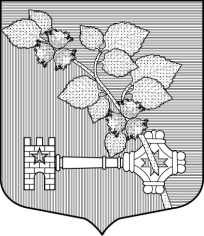 АДМИНИСТРАЦИЯ ВИЛЛОЗСКОГО ГОРОДСКОГО ПОСЕЛЕНИЯ ЛОМОНОСОВСКОГО РАЙОНАПОСТАНОВЛЕНИЕ № 241Руководствуясь ст. 31 Устава муниципального образования Виллозское городское поселение Ломоносовского муниципального района Ленинградской области, администрация Виллозского городского поселенияПОСТАНОВЛЯЕТ:Определить местоположение избирательной комиссии муниципального образования Виллозское городское поселение Ломоносовского района Ленинградской области по адресу: 188505, Ленинградская область, Ломоносовский район, городской поселок Виллози, дом 1А (Дом Культуры), помещение пом. 8.  Определить контактный номер телефона избирательной комиссии муниципального образования Виллозское городское поселение Ломоносовского района Ленинградской области: т/ф.339-60-23.Разместить настоящее постановление на официальном сайте муниципального образования Виллозское городское поселение по электронному адресу: www.villozi-adm.ru.Настоящее Постановление вступает в силу с момента его принятия.от 06 мая 2019 годагородской поселок ВиллозиОб определении местоположения и контактных данных избирательной комиссии муниципального образования Виллозское городское поселение Ломоносовского района Ленинградской области Врио  главы администрации Виллозского городского поселения ____________  Н.В. Почепцов